This form shall be used for the withdrawal of any “University-wide” polices at the University of Louisiana at Lafayette. To begin the withdrawal process, the Responsible Officer is to complete this form with the relevant information. The italicized text should be replaced with the appropriate information. All information must be typed into this form – handwritten forms will be returned.This form along with a Policy Action Form (Appendix “B”) must then be submitted to the appropriate authority. I.	Rationale for Withdrawing the University Policy	Content is no longer relevant.	Redundant or conflicts with another University Policy.	It does not belong as a University Policy and is better suited as a Unit Policy, Guideline, or procedure.	Other:II.	Explanation for Withdrawal of University PolicyGive the details related to the above-selected rationale here.III.	Policy Withdrawal ApprovalThis Policy is hereby withdrawn effective the ____ day of _____________, 20____._______________________________		Dr. E. Joseph Savoie		   Date		President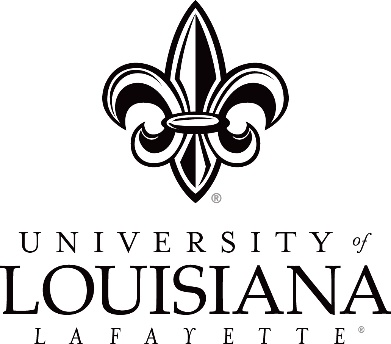 UNIVERSITY POLICY WITHDRAWAL FORM – APPENDIX D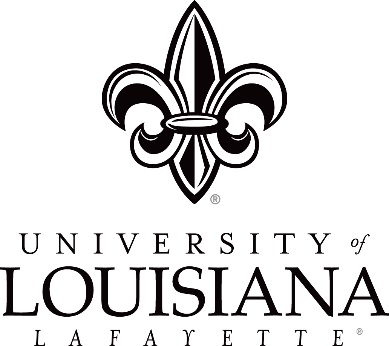 University Policy Withdrawal FormUniversity Policy Withdrawal Form